                                              Pracovný list z HV pre 7.ročník                             Pel –mel hudby 20.storočia 1.časť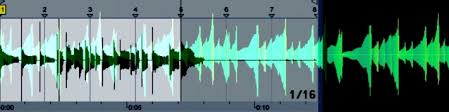 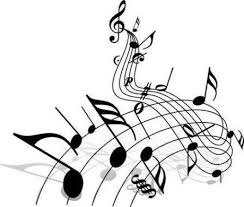 1. Správne priraď ku hudbe 20.storočia výrazy :Expresionizmusbarokakustická hudbasonátová formaneoklasicizmusMozart Aram Chačaturjan2.Ako nazývame hudobné nástroje používané od 20.storočia, pomôže ti obrázok. ______________________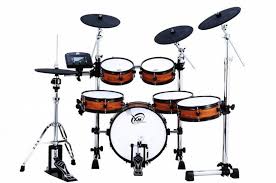 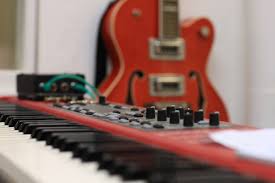 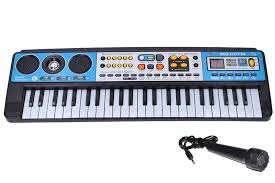 3.K čomu sa vracia neofolklorizmus? Pomôže ti obrázok.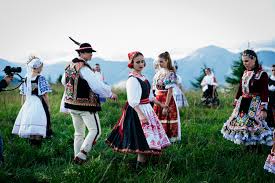 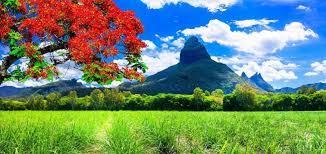                                                      ______________                                                     _______________4.Názvy hudobných diel sú popletené. Vieš správne názvy?   Oprav ich.  Šabľový spev Cirkusový valčík5.Správne spoj obrázok zo slovom: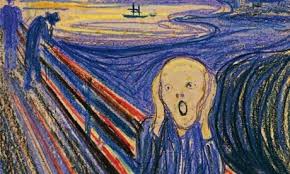 Aram Chačaturjan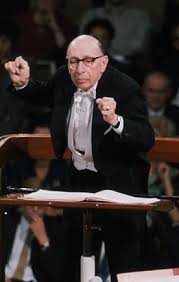    B. Cirkusová polka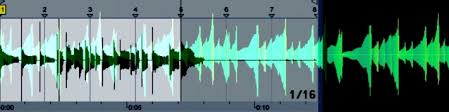 C.   Igor StravinskijD.   Expresionizmus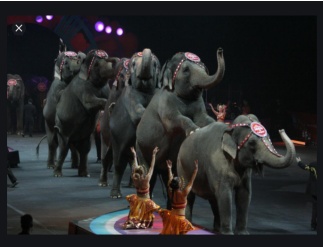 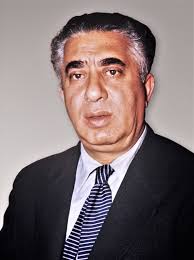 E. Elektroakustická hudba6. V akom prevedení si môžeš vypočuť Šabľový tanec? Pomôžu ti     obrázky.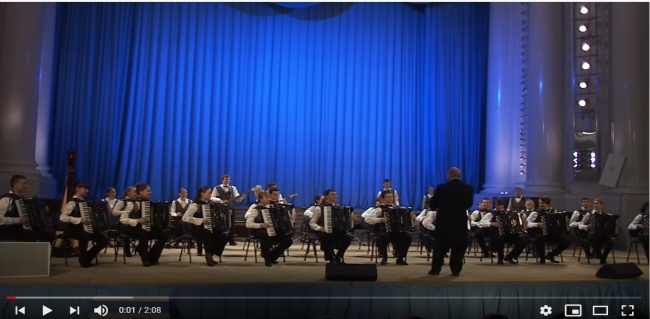 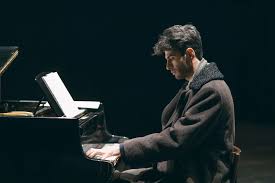 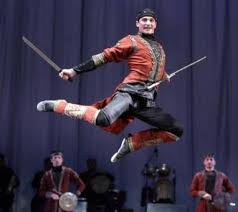 